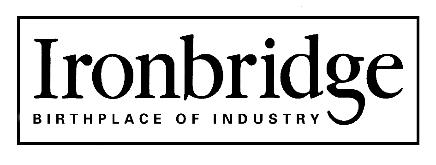  DESCRIPTION AND PERSON SPECIFICATION TITLE:	Chef de PartieREPORTS TO:	Head Chef LOCATION:	Coalbrookdale and Blists HillHOURS:	40 hours per weekSALARY:	From £21,000pa dependant on experienceFUNCTION:Working alongside our team of Chefs to help create bespoke menus using the best local ingredients. Daily activities are dependent on the needs of the Head Chef. The role will involve cooking and preparing meals, general cleaning duties of Kitchen & Equipment, helping with stock & wastage control and overall helping to raise and maintain our expectant high standards of food & quality service.DUTIES INCLUDE:General Food Preparation & presentation using fresh local ingredients to ensure quality of our restaurant standardsParticipating in Menu planning, understanding the seasons and availability of seasonal produceEnsures a first-in, first-out food rotation system and verifies all food products are properly dated and organized for quality assuranceKeeps cooking stations stocked, especially before and during busy hoursAble to follow recipes from gathering ingredients through to the finished dishHelp manage food and product ordering by keeping detailed records and minimising waste, plus working with existing systems to improve waste reduction and manage budgetary concernsWorking with the Head & Sous Chef to maintain kitchen organizationVerifies that food storage units all meet standards and are consistently well-managed.PERSON SPECIFICATIONEssentialFormal culinary training and previous Kitchen experienceGood food, beverage and restaurant industry knowledgeStrong organisational skills with attention to detailAbility to work both in a team & IndividuallyPositive attitude, self-motivatedAbility to work under pressureStrong verbal and written communication skills with exceptional customer-service skills.DesirableChefs qualifications / BTEC etc.Signed (Postholder)........................................   Printed ………………….. Date..................................Signed (Manager).............................................  Printed ………………….. Date..................................This Job Description is subject to periodic review.